Tiedoksi järjestöille ja yhdistyksille Oulu-Apu-viestintään liittyen! 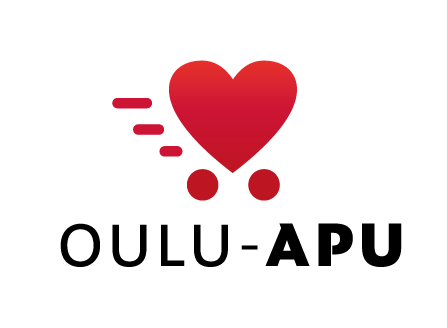 Järjestöillä, yhdistyksillä  ja seuroilla on mahdollista tiedottaa omasta, koronapoikkeustilanteessa oululaisille tarjolla olevasta tuesta ja avusta keskitetysti Oulun kaupungin Oulu-Apu-sivuston kautta https://www.ouka.fi/oulu-apu . Oulu-apu nettisivua täydennetään koko ajan ja sivuston sisältöä jäsennetään palautteen mukaan niin, että se palvelee parhaalla mahdollisella tavalla kaikkia oululaisia ja heille tukea ja apua tarjoavia tahoja.Mikäli haluatte, että ajan tasaiset tiedot koronapoikkeustilanteen aikana tarjoamastanne tuesta ja avusta löytyvät myös Oukan Oulu-Apu-sivustolta toimikaa seuraavalla tavalla:Tehkää omille nettisivuillenne oma Oulu-Apu-sivunne. ODL:n kotisivuilta löytyy hyvä esimerkki omasta Oulu-Apu-sivusta https://www.odl.fi/fi/odl_saatio/odl_auttaa_-_oulu-apu/ .Voitte käyttää liitteenä olevaa Oulu-Avun logoa omassa viestinnässänne vapaasti. Kootkaa omalle Oulu-Apu-sivuillenne tiedot siitä avusta, tuesta ja palveluista, joita voitte oululaisille poikkeustilanteessa tarjota. Tiedot  tulee  jäsentää seuraavasti:Ruoka-apuAlle ikäryhmäkohtainen / kohderyhmäkohtainen jako ( ks. ODL:n esimerkkisivut)AsiointiapuAlle ikäryhmäkohtainen / kohderyhmäkohtainen jako ( ks. ODL:n esimerkkisivut)Taloudellinen apuAlle ikäryhmäkohtainen / kohderyhmäkohtainen jako ( ks. ODL:n esimerkkisivut)Keskusteluapu ja psykososiaalinen tukiAlle ikäryhmäkohtainen / kohderyhmäkohtainen jako ( ks. ODL:n esimerkkisivut)Kun oma Oulu-Apu-sivunne on valmis, lähettäkää sivun linkki sähköpostille Oukan viestintäpäällikkö Satu Fräntille satu.franti@ouka.fi . Satu vie linkin Oukan Oulu-Apu-sivustolle ja niiden välilehtien alle, joihin liittyvää tukea ja apua järjestön välittämän linkin tiedoista löytyy. Eli mikäli järjestön omilla Oulu-Apu-sivuilta löytyy tiedot sekä ruoka-avusta että keskusteluavusta, niin järjestön kotisivujen linkki lisätään Oulun kaupungin Oulu-Apu-sivuille sekä Ruoka-apu-välilehdelle että Keskusteluapu ja psykososiaalinen tuki välilehdelle. Jatkossa jokainen järjestö, yhdistys ja seura on velvollinen huolehtimaan itse siitä, että omilla Oulu-Apu-sivuilla olevat tiedot ovat ajan tasaisia. Em. kuvatulla toimintamallilla jokaisen järjestön tarvitsee viedä omaa toimintaansa koskevat tiedot vain yhteen paikkaan ja lisäksi tietojen päivittäminen on helppoa sekä omille kotisivuille että Oulun kaupungin Oulu-Apu-sivuille.Jos hoksaatte jotain, mitä Oulu-apu-sivulla pitäisi olla tai miten sivuja tulisi muokata, niin vinkatkaahan. Terveisin,Satu Fränti				viestintäpäällikkö
sivistys- ja kulttuuripalvelut
Oulun kaupunkipuh. 044 7039011
satu.franti@ouka.fi 